Szkoła Podstawowa nr  2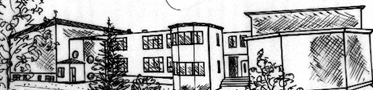 im. Juliana Tuwimaul. ks. Roboty 7, 44-300 Wodzisław Śląskitel./fax  32 4563127e-mail: sp2@wodzislaw-slaski.pl	SP2.3810.08.2013				  	           Wodzisław Śl. 12.06.2013 r. INFORMACJA DOTYCZĄCA KONKURSU OFERT NA DZIERŻAWĘ POMIESZCZEŃ I WYPOSAŻENIA ORAZ PROWADZENIE DOŻYWIANIA W SZKOLE PODSTAWOWEJ NR 2 IM. JULIANA TUWIMAW WODZISŁAWIU ŚL.  Z MOŻLIWOŚCIĄ ŚWIADCZENIA USŁUGGASTRONOMICZNYCH DLA LUDNOŚCIInformuję , że konkurs został unieważniony ze względu na brak ofert. 				Dyrektor szkoły – mgr Joanna Kulińska 